IEEE P802.15Wireless Personal Area NetworksRev 0: Initial version.Rev 1: Based on Alex’s suggestions, instead of overloading the RPA Hash field, changed the RPA Hash field of relevant Compact frames to either Initiator RPA Hash or Responder RPA Hash.Comment Indices in 15-24-0010-00-04ab-consolidated-comments-draft-c:Discussion：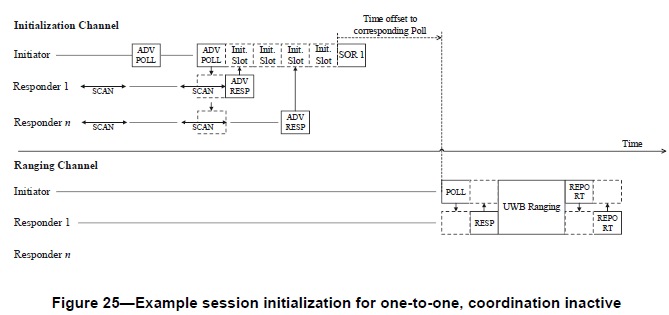 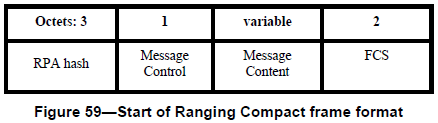 Offline discussions led to suggestion to rename the RPA Hash field to a more appropriate name based on its intended use. This is summarized in the table below:Disposition: RevisedDisposition Detail:Proposed text changes on P802.15.4ab™/D (pre-ballot) C:10.38.10.4 Advertising Poll Compact frame…Figure 49—Advertising Poll Compact frame formatThe RPA Hash field shall be as specified in 10.38.10.2.1.10.38.10.5 Advertising Response Compact frame…Figure 53—Advertising Response Compact frame formatThe RPA Hash field shall be as specified in 10.38.10.2.1.10.38.10.6 Start of Ranging Compact frame (#8, #643)Change the subfield as follows (Track changes ON)…Figure 59—Start of Ranging Compact frame format10.38.10.7 One-to-one Poll Compact frame…Figure 61—One-to-one Poll Compact frame formatThe RPA Prand field shall be set as specified in 10.38.10.2.1. In the scope of a ranging round, the value of RPA_prand as conveyed in this frame shall be used to compute the RPA_hash used in all subsequent frames, until the initiator transmits another One-to-one Poll Compact frame or a One-to-many Poll Compact frame.10.38.10.8 RESP Compact frame…Change the RPA Hash field in Figure 65 to Responder RPA HashThe RPA Hash field shall be as specified in 10.38.10.2.1.10.38.10.9 One-to-one Initiator Report Compact frame…Change the RPA Hash field in Figure 68 to Initiator RPA HashThe RPA Hash field shall be as specified in 10.38.10.2.1.10.38.10.10 One-to-one Responder Report Compact frame…Change the RPA Hash field in Figure 70 to Responder RPA HashThe RPA Hash field shall be as specified in 10.38.10.2.1.10.38.10.11 Advertising Confirmation Compact frame Compact frame…Change the RPA Hash field in Figure 73 to Initiator RPA HashThe RPA Hash field shall be as specified in 10.38.10.2.1.10.38.10.12 One-to-many Poll Compact frame…Change the RPA Hash field in Figure 76 to Initiator RPA HashThe RPA Hash field shall be as specified in 10.38.10.2.1.10.38.10.13 One-to-many Response Compact frame…Change the RPA Hash field in Figure 90 to Responder RPA HashThe RPA Hash field shall be as specified in 10.38.10.2.1.10.38.10.14 One-to-many Responder Report Compact frame…Change the RPA Hash field in Figure 94 to Responder RPA HashThe RPA Hash field shall be as specified in 10.38.10.2.1.10.38.10.15 One-to-many Initiator Report Compact frame…Change the RPA Hash field in Figure 97 to Initiator RPA HashThe RPA Hash field shall be as specified in 10.38.10.2.1.10.38.10.21 One-to-one Initiator Secure Report Compact frame…Change the RPA Hash field in Figure 114 to Initiator RPA HashThe RPA Hash field shall be as specified in 10.38.10.2.1.10.38.10.22 One-to-one Responder Secure Report Compact frame…Change the RPA Hash field in Figure 116 to Responder RPA HashThe RPA Hash field shall be as specified in 10.38.10.2.1.10.38.10.23 One-to-many Initiator Secure Report Compact frame…Change the RPA Hash field in Figure 114 to Initiator RPA HashThe RPA Hash field shall be as specified in 10.38.10.2.1.10.38.10.24 One-to-many Responder Secure Report Compact frame…Change the RPA Hash field in Figure 116 to Responder RPA HashThe RPA Hash field shall be as specified in 10.38.10.2.1.10.38.10.2.1 Private addresses (#8, #644)…A 3-octet RPA_hash is then computed using an IRK and the initiator’s RPA_prand as follows:RPA_hash = AES-128-ECB(key=IdentityResolvingKey, data=RPA_prand]) % 224where AES-128-ECB is defined in [2] (using MSB-wise zero-padded inputs) and % is the modulo division operator. RPA_hash packet transmissions.In order to resolve an RPA of an incoming packet the receiving device shall compute RPA_hash using IRK  sender device and the RPA_prand communicated by the . If the result of the computation matches the received RPA, the . Otherwise, the  shall be marked as unresolved. ProjectIEEE P802.15 Working Group for Wireless Personal Area Networks (WPANs)IEEE P802.15 Working Group for Wireless Personal Area Networks (WPANs)TitleProposed Resolution for MMS IRKProposed Resolution for MMS IRKDate SubmittedFebruary 2024February 2024SourcesRojan Chitrakar, Lei Huang (Huawei)rojan.chitrakar@huawei.comRe:AbstractPurposeTo propose resolution for MMS IRK related comments for “P802.15.4ab™/D (pre-ballot) C Draft Standard for Low-Rate Wireless Networks” . To propose resolution for MMS IRK related comments for “P802.15.4ab™/D (pre-ballot) C Draft Standard for Low-Rate Wireless Networks” . NoticeThis document does not represent the agreed views of the IEEE 802.15 Working Group or IEEE 802.15.4ab Task Group. It represents only the views of the participants listed in the “Sources” field above. It is offered as a basis for discussion and is not binding on the contributing individuals. The material in this document is subject to change in form and content after further study. The contributors reserve the right to add, amend or withdraw material contained herein.This document does not represent the agreed views of the IEEE 802.15 Working Group or IEEE 802.15.4ab Task Group. It represents only the views of the participants listed in the “Sources” field above. It is offered as a basis for discussion and is not binding on the contributing individuals. The material in this document is subject to change in form and content after further study. The contributors reserve the right to add, amend or withdraw material contained herein.NameIndex#PgSub-ClauseLnCommentProposed ChangeDispositionLi-Hsiang Sun86410.38.10.2.124In Fig 25, how do Responder 1 or 2 know they are addressed by SOR? RPA hash is calculated using sender (initiator) IRK so both responders will think SOR is for itslef.

Similar situation in Poll msg in Figure 38unicast msg should use controlee IRK for calculating RPA hashRevisedRojan Chitrakar6437410.38.10.620When the contention based initialization and setup phase is used for one-to-one ranging (E.g., Figure 25), initiator may receive Advertising Response Compact frames from multiple responders but only choose a single responder for the subsequent ranging phase. However, the Start of Ranging Compact frame is not able to identify a particular responder causing all responders to proceed to the ranging phase.When the Start of Ranging Compact frame is targetted at a particular responder, the RPA_hash field shall be set as the RPA of the target responder (instead of the intiator's RPA). Only the targetted responder will go on to participate in the ranging phases at the time indicated by the Start of Ranging Compact frame.RevisedRojan Chitrakar6447510.38.10.711When the contention based initialization and setup phase is used for one-to-one ranging (E.g., Figure 25), initiator may receive Advertising Response Compact frames from multiple responders but only choose a single responder for the subsequent ranging phase. However, the One-to-one Poll Compact frame is not able to identify a particular responder causing all responders to respond to the Poll frame.When the POLL message is targetted at a particular responder, the RPA_hash field shall be generated using the IRK of the target responder (instead of the intiator's IRK). If a responder is able to correctly resolve the RPA_hash using its own IRK, it knows that the POLL is targetted at it.RevisedIDCompact frame name ContextIRKSource of RPA Prand0 Advertising Poll Initiator’sAdv Poll1 Advertising Response Responder’sAdv Poll2 Start of Ranging O2O I&SInitiator’sAdv Poll2 Start of Ranging Contention I&S for O2OResponder’sAdv Poll2 Start of Ranging Contention I&S for O2MInitiator’sAdv Poll3 One-to-one Poll O2O I&SInitiator’sO2O Poll3 One-to-one Poll Contention I&S for O2OResponder’sO2O Poll4 One-to-one Response Responder’sO2O Poll5 One-to-one Initiator Report Initiator’sO2O Poll6 One-to-one Responder Report Responder’sO2O Poll7 Advertising Confirmation Initiator’sAdv Poll8 One-to-many Poll Initiator’sO2M Poll9 One-to-many Response Contention O2M Non-first ResponseResponder’sFirst O2M Poll (RIM) or preceding O2M Poll?9 One-to-many Response All other O2MResponder’sPreceding O2M Poll10 One-to-many Responder Report Responder’sPreceding O2M Poll11 One-to-many Initiator Report Initiator’sPreceding O2M Poll12 Public Advertising Poll 13 Public Advertising Response 14 Public Start of Ranging 15 Public Advertising Confirmation 16 Acquisition 17 One-to-one Initiator Secure Report Initiator’sO2O Poll18 One-to-one Responder Secure Report Responder’sO2O Poll19 One-to-many Initiator Secure Report Initiator’sO2M Poll20 One-to-many Responder Secure Report Responder’sPreceding O2M PollOctets: 331variable2RPA hashRPA PrandMessage ControlMessage ContentFCSOctets: 31variable2RPA hashMessage ControlMessage ContentFCS